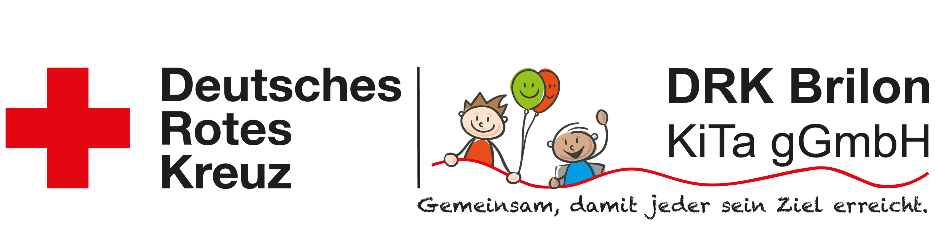 Muster-Protokoll eines Entwicklungsgespräches____________________________________    ____________________________________                  Unterschrift Eltern                                    Unterschrift pädagogische FachkraftDatum:Uhrzeit:Kind:                                                                                              Alter:Anwesende Eltern:Anwesende pädagogische Fachkräfte:Aktueller Entwicklungsstand (siehe Entwicklungsbogen):Kompetenzen des Kindes:Entwicklungsmöglichkeiten:Fragen der Eltern:Vereinbarungen: